[Л]  дор5ооңңо эрчиллиилэр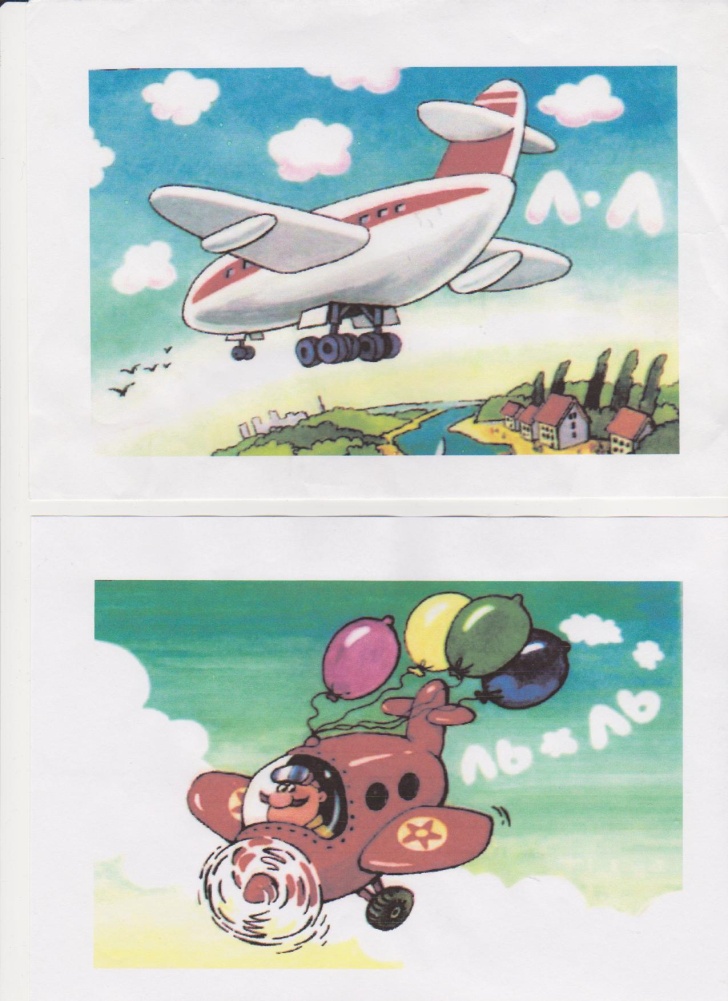 Күндү о5олор уонна төрөппүттэр!Дор5оону чуолкайдык саңарарга уос, тыл эрчиллиилэрэ көмөлөһүөхтэрэ. Бу эрчиллиилэри сиэркилэ иннигэр олорон, 3 – 4 мүнүүтэ устата күн аайы оңоруң.Ситиһиини ба5арабыт! «Ба5а–слон»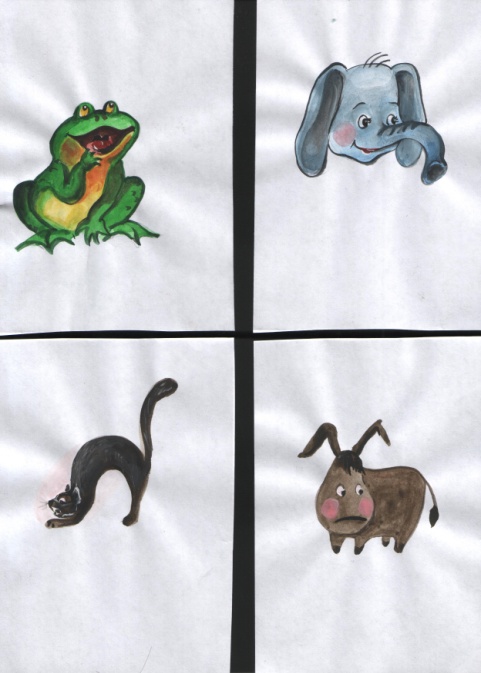 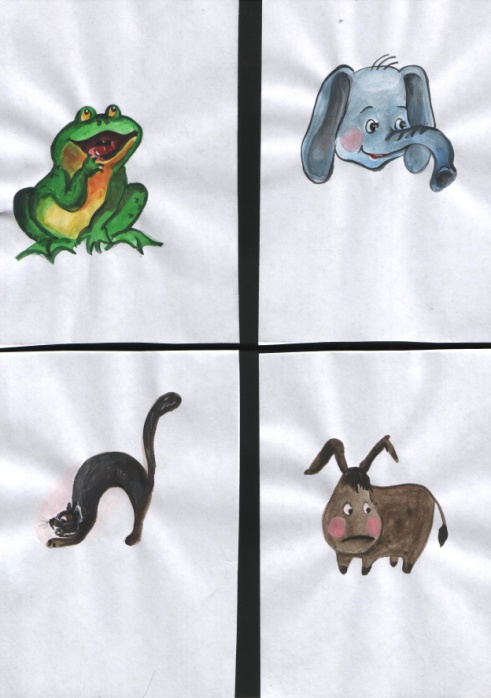 Уос мичээрдиир, онтон чорбойор (6 – 8 төгүл оңор).«Лаппаакы»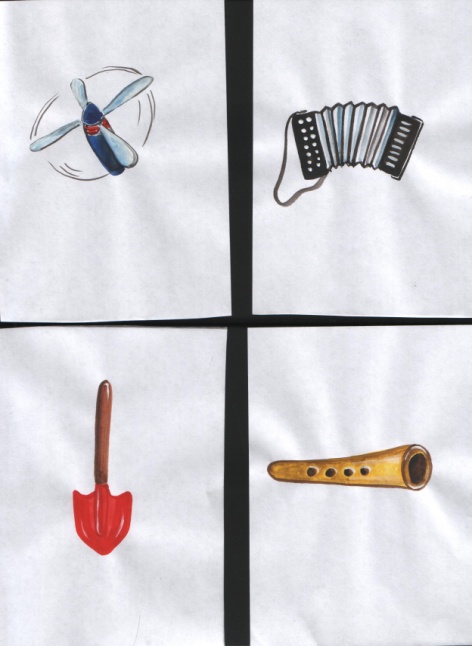 Уос мичээрдиир, кэтит тыл аллараа уоска сытар(5 ахсааңңа дылы тут).«Минньигэс барыанньа»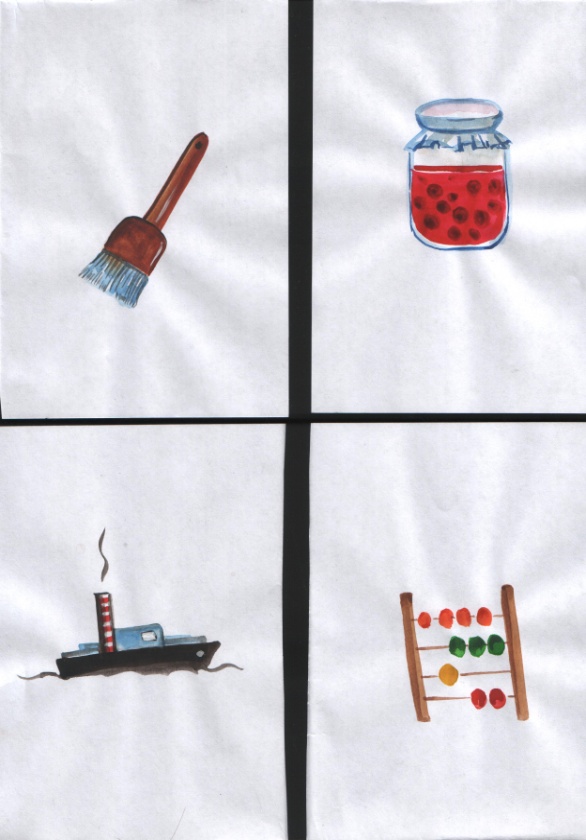 Айа5ы атан, тылы чааскы курдук холбоччу тутан, үөһээ уоһу иһирдьэ диэки салбаныллар (6 – 8 төгүл оңор).«Хачыал»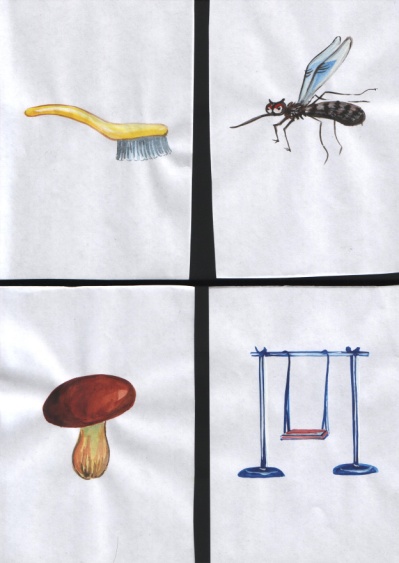 Айах аһыллар, тыл хачыал курдук үөһээ уоһу,  онтон аллараа уоһу таарыйар. (6 – 8 төгүл оңор).«Пароход»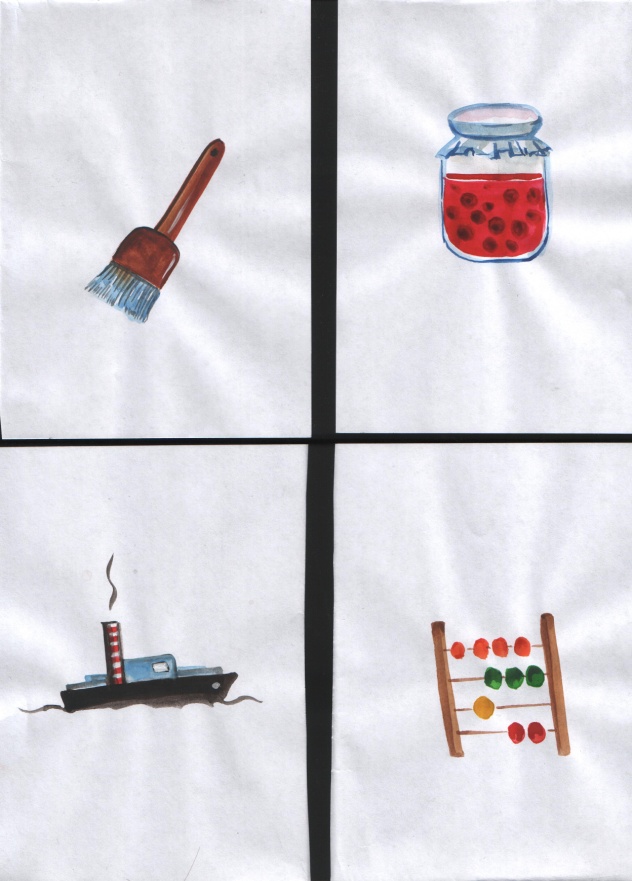 «Ы» дор5оону уһатан этиллэр.«Yөһээ тиистэргин аах»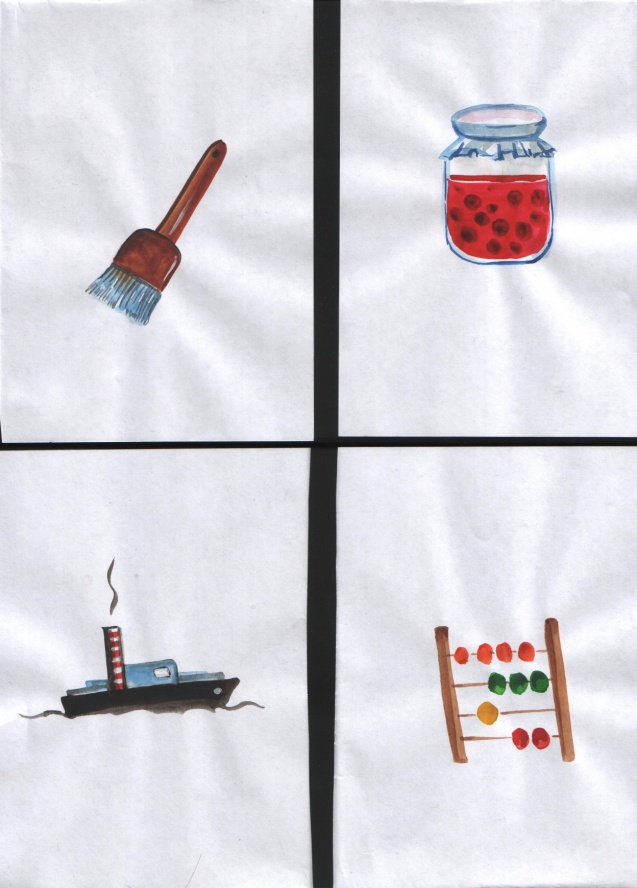 Тыл төбөтө үөһээ тиистэри таарыйар, ахсаанын аа5ар.«Индюк»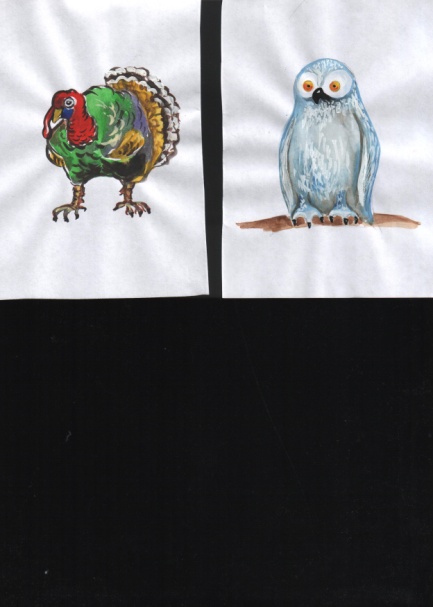 Айах киэңник аһыллар, саңа таһааран, тыл төттөрү-таары айахтан иһирдьэ-таһырдьа тахсар (6 – 8 төгүл оңор). «Yөһээ тиистэргин ыраастаа»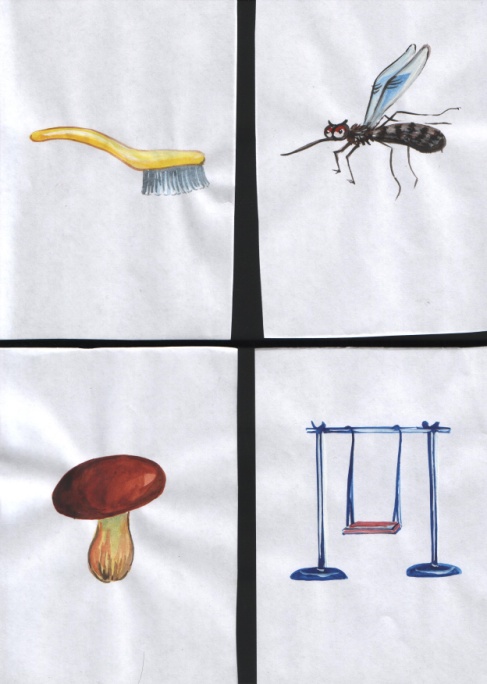 Тыл төбөтө үөһээ тиистэри уңа – хаңас ыраастыыр(6 – 8 төгүл оңор).«[Л] дор5оону хап»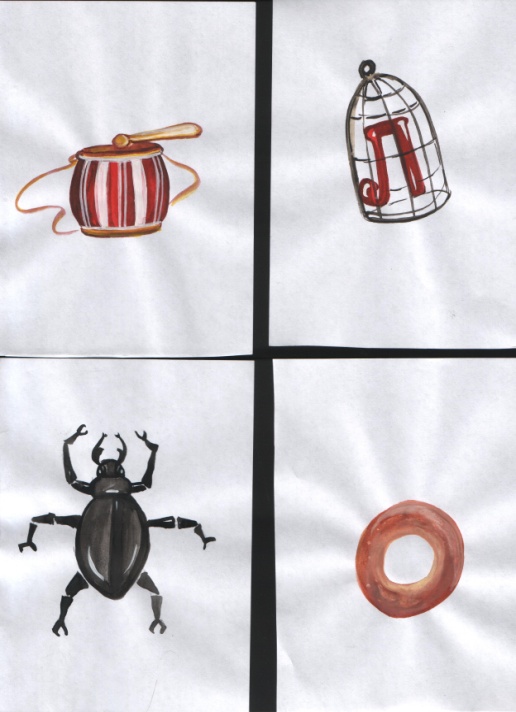 [А] дор5оону саңарар кэмңэ тиистэр тыл төбөтүнкыбыталлар.